             Vadovaudamasi Lietuvos Respublikos darbo kodekso 35 straipsniu, 114 straipsnio 2 punktu, Lietuvos Respublikos vietos savivaldos įstatymo 16 straipsnio 4 dalimi, Lietuvos Respublikos Valstybės ir savivaldybių įstaigų darbuotojų darbo apmokėjimo įstatymo 8 straipsnio 1 dalimi ir atsižvelgdama į Loretos Zinovjevienės, Pagėgių savivaldybės Piktupėnų pagrindinės mokyklos direktorės 2018 m. rugpjūčio 9 d. prašymą, Pagėgių savivaldybės taryba n u s p r e n d ž i a: Leisti nuo 2018 m. rugsėjo 1 d. Loretai Zinovjevienei, Pagėgių savivaldybės Piktupėnų pagrindinės mokyklos direktorei, iki 2019 m. rugpjūčio 31 d. papildomai dirbti mokytoja 0,22 etato Pagėgių savivaldybės Piktupėnų pagrindinėje mokykloje. Taikyti Loretai Zinovjevienei 7,44 pareiginės algos pastoviosios dalies koeficientą už papildomai atliekamą mokytojos darbą.Pavesti Pagėgių savivaldybės merui: atlikti darbo sutarties, sudarytos su Loreta Zinovjeviene, Pagėgių savivaldybės Piktupėnų pagrindinės  mokyklos direktore, pakeitimo įrašus; patvirtinti Loretos Zinovjevienės, Pagėgių savivaldybės Piktupėnų pagrindinės mokyklos direktorės, darbo grafiką.Sprendimą paskelbti Pagėgių savivaldybės interneto svetainėje www.pagegiai.lt.           Šis sprendimas gali būti skundžiamas Lietuvos administracinių ginčų komisijos Klaipėdos apygardos skyriui (H.Manto g. 37, 92236 Klaipėda) Lietuvos Respublikos ikiteisminio administracinių ginčų nagrinėjimo tvarkos įstatymo nustatyta tvarka arba Regionų apygardos administracinio teismo Klaipėdos rūmams (Galinio Pylimo g. 9, 91230 Klaipėda) Lietuvos Respublikos administracinių bylų teisenos įstatymo nustatyta tvarka per 1 (vieną) mėnesį nuo sprendimo paskelbimo dienos.Savivaldybės meras					 Virginijus Komskis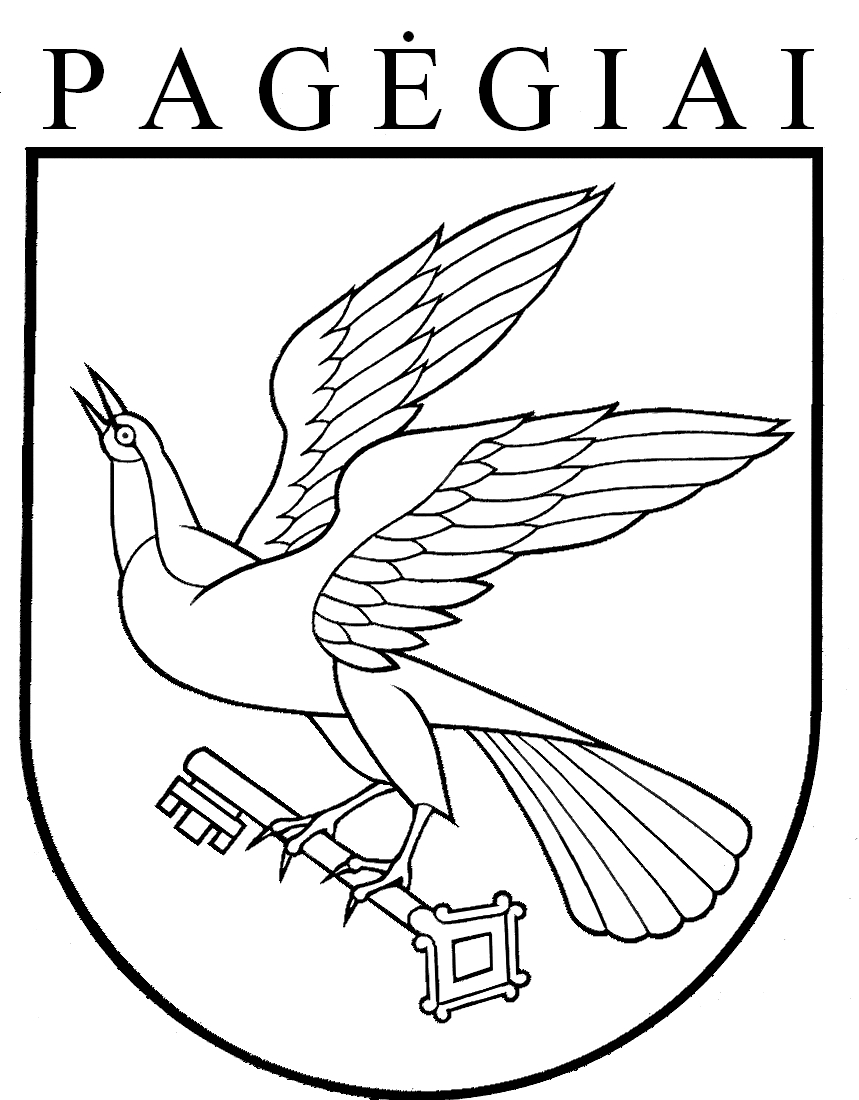 Pagėgių savivaldybės tarybasprendimasDĖL LEIDIMO PAGĖGIŲ SAVIVALDYBĖS PIKTUPĖNŲ PAGRINDINĖS  MOKYKLOS DIREKTOREI LORETAI ZINOVJEVIENEI DIRBTI PAPILDOMĄ DARBĄ 2018 m. rugpjūčio 28 d. Nr. T-121Pagėgiai